Администрация города Красноярскамуниципальное бюджетное общеобразовательное учреждение«Средняя школа № 16 имени Героя Советского Союза Цукановой М.Н.»660004, Россия, Красноярский край, город Красноярск, ул. 26 Бакинских Комиссаров, д. 24аОКПО 55125527     ОГРН 1022402060218        ИНН/КПП 2462023253/246201001директор: тел. (391) 264-86-58, секретарь: тел/факс (391) 264-89-38E-mail: Scola16@yandex.ru Сайт: www.school16.mmc24421.cross-edu.ruГрафик питания в столовой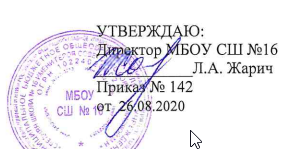 ВремяПонедельник - пятницаПонедельник - пятница1 СМЕНА1 СМЕНА08.45-09.05Завтрак 3А,4А,4Д09.25- 09.45Завтрак 4Б,4В, 4Е10.05-10.25Завтрак 1И,1Б,1К10.45-11.05Завтрак 1Р,1Е    Обед для детей ГПД11.05-11.20Буфет 8А, 8Б, 8В11.30-11.50Буфет 5А,5,Б,5В11.50- 12.10Буфет 9А,9Б,9В,11 обед 1Е(3)2 СМЕНА2 СМЕНА12.25-12.45Завтрак 2Д,3В,3Гобед 4В (6) 4Е (4)13.05-13.25Завтрак 2Г,4Г обед 9А (1) 9В (1)13.45-14.05Завтрак 2В,3Б,3Д14.25-14.45Завтрак 2А,2БОбед для детей ГПД14.45-15.05Буфет 6А, 6Б, 6В15.20-15.30обед 2В (4) 2Д (6),3В (1)15.40-16.00Буфет 7А, 7Б, 7В16.00-16.10обед 2Г (1) ,4Г (3)16.25-16.35обед 2А (2),2б (2)Полдник для детей ГПД16.40-16.50обед 3Б (1) ,3Д (2), 6В(1),7Б(1)ВремяСуббота8.00-8.45Завтрак 09.50-10.00Буфет10.45-10.55Буфет11.40-12.00Обед12.45-13.05Буфет